Jaargids 2023-2024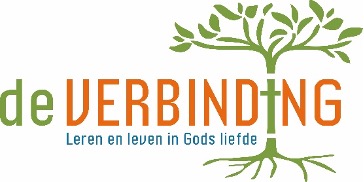 Van harte welkom op de Verbinding. Voor u ligt de jaargids voor dit schooljaar 2023-2024. Dit is een aanvulling op de (meerjaren)schoolgids die elke vier jaar verschijnt. Via deze link kunt u de schoolgids online lezen www.cbsdeverbinding.nl.Onze school is meer dan een plaats van kennisoverdracht. Juist ook op school vinden sociale en maatschappelijke vorming en persoonsontwikkeling plaats. Daarom is het belangrijk dat u als ouders een goed beeld krijgt van onze school: van het onderwijs dat wij verzorgen en wat u van ons kunt verwachten. Op onze site vindt u ook een filmpje over onze school: https://youtu.be/ISwUb0na88w Deze kunt u ook naar andere belangstellende ouders sturen.Onze school is een christelijke basisschool, die een veilige, vertrouwde en uitdagende leeromgeving biedt voor kinderen van vier tot twaalf jaar. We leren de kinderen dat God van hen houdt en dat ze altijd bij Hem terecht kunnen met al hun zorgen, blijdschap en verdriet. Dit is verweven in ons hele onderwijs. Wij geloven dat ieder kind uniek is. Vanuit dit besef streven wij ernaar om het beste in ieder kind naar boven te halen. Wij werken graag samen met u, als ouders en verzorgers, om zo uw kind te ondersteunen in zijn/haar ontwikkeling. In de schoolgids beschrijven wij waarvoor wij staan, welke uitgangspunten wij hanteren en hoe wij voortdurend aan de kwaliteit van ons onderwijs werken. In deze jaargids vindt u aanvullende en praktische informatie, die voor dit schooljaar relevant is.Wij hopen dat het vóór ons liggende jaar een fijn jaar wordt voor u en uiteraard voor uw kinderen! Dat ze mogen glanzen en schitteren in Gods licht! Als prachtige parels.Namens het hele team van De Verbinding,Frank NeerhofDirecteur a.i.bijlagen: Informatiebrief van de MR over de ouderbijdrageBestuurlijke informatie voor CorDeo scholengroep, in aanvulling op de schoolgidsTeamLeiderschapsteam en Interne begeleidingVanaf dit schooljaar is er een nieuwe leiderschapsstructuur die het vroegere MT vervangt. Hiermee is het leiderschap meer gedeeld en verspreid en zijn verantwoordelijkheden duidelijker.
Het leiderschapsteam bestaat uit twee teamleiders, de intern begeleider en de directeur, met hun eigen verantwoordelijkheden en aandachtsgebieden.
De leerkracht blijft het eerste aanspreekpunt voor ouders. GroepsverdelingAndere functiesKwaliteitCoördinatoren en kwaliteitsteamVoor elk vakgebied hebben we een coördinator. De coördinator van de basisvakken taal, lezen, NT2, executieve functies en rekenen vormen samen met de IB’er en de directeur het kwaliteitsteam. Zij sturen op de kwaliteit van de lessen en de resultaten die de kinderen halen. Een aantal keren per jaar worden de resultaten met het team geanalyseerd om zo de kwaliteit van ons onderwijs steeds beter te maken. Voor individuele vragen over resultaten of het welbevinden van uw kind kunt u altijd bij de leerkracht terecht.Nieuwe methodesVorig jaar hebben we een nieuwe methode voor taal en spelling geïntroduceerd: PIT. PIT staat voor Plezier In Taal. Een moderne, nieuwe, frisse methode met heel veel gevarieerd aanbod. Kinderen taalvaardig maken is het doel.Dit jaar gaan we een verbeterslag maken met begrijpend lezen door de werkwijze van ‘Close Reading’ in te voeren. Bij close reading ligt de nadruk op tekstbegrip.Continurooster; nieuwe schooltijden m.i.v. dit schooljaarDe schooltijden dit schooljaar zijn veranderd ten opzichte van wat er in de schoolgids staat. Dit jaar hebben we een continurooster. Dat wil zeggen dat we elke dag beginnen en eindigen op dezelfde tijden. Alleen de kleuters, groepen 1 en 2, hebben op woensdag vrij. De schooltijden zijn als volgt:PauzeKinderen hebben ‘s ochtends een eetmoment en een kwartier pauze. 's Middags hebben ze nog een eetmoment en een kwartier pauze. De kleuters hebben meerdere speelmomenten. Als het weer het toelaat worden alle pauzes buiten doorgebracht. Dit gebeurt onder leiding van de leerkrachten, stagiaires en ondersteunend personeel. GymVanaf dit schooljaar geven we twee keer per week gymles. De groepen 3 t/m 8 hebben gymles op woensdag en donderdag. Deze lessen zijn in de gymzaal van KBS De Pirouette. U wordt door de leerkracht van uw kind(eren) geïnformeerd over het tijdstip.
De kleutergroepen hebben twee gymlessen, waarvan één les in de speelzaal in ons schoolgebouw. Deze les is op donderdag en wordt gegeven door een kleuterleerkracht. De overige dagen zullen de kleuters buitenspeelmomenten hebben. U ontvangt hier meer informatie over van de leerkracht.Overstap van CITO-leerlingvolgsysteem (LVS) naar Diataal (DIA)Vanaf dit schooljaar zijn de CITO-toetsen niet langer beschikbaar voor het onderwijs. Daarom hebben we besloten over te stappen naar Diataal. De DIA-toetsen worden digitaal afgenomen en zijn adaptief, wat betekent dat de toets zich gedeeltelijk aanpast aan het niveau van de leerling. Dat is fijner voor de kinderen, want dan is een toets niet langer te moeilijk of te makkelijk. Op deze manier krijgen we goed in beeld wat een leerling aankan.De DIA-toetsen bestaan uit verschillende onderdelen:- Diatekst voor begrijpend lezen;- Diawoord voor woordenschat;- Diaspel voor taalverzorging;- Diacijfer voor rekenen.Resultaten Cito – eindtoets (groep 8)Uitstroom naar Voortgezet OnderwijsIdentiteitscommissieOnze school hoort bij de scholengroep van Cordeo. Cordeo bestaat uit 18 Bijbelgetrouwe basisscholen in Nederland. Info leest u hierover op www.cordeoscholen.nl. Omdat we geloven in het belang van betrokken ouders, heeft elke Cordeoschool een identiteits-commissie. We zien het als onze opdracht om samen met de ouders, kinderen te laten ontdekken dat ze met al hun mogelijkheden en beperkingen fantastisch zijn zoals ze zijn. Ze zijn immers een parel in Gods ogen! Elke dag mogen we meer leren te vertrouwen dat God een bedoeling heeft met jou en met jouw leven! Dit is ook de basis van de identiteit(scommissie) van onze school.De komende tijd wordt vastgesteld wie de leden zijn van de IC.MedezeggenschapDe wet medezeggenschap (WMS) heeft bepaald dat de MR advies of instemmingsrecht heeft over een aantal zaken m.b.t. tot school. De MR en de directeur vergaderen minimaal zes keer per jaar. Meer informatie over medezeggenschap op scholen zie deze link: https://www.infowms.nl Onze medezeggenschapsraad (MR) bestaat uit ouders en leerkrachten.De ouders die u vertegenwoordigen in de MR zijn: Mw. Lonneke Teeken (voorzitter) Melcher BroersDe personeelsleden van de MR zijn:                                                    Stan SietsmaTijdelijke vacatureU kunt de MR bereiken via emailadres: mr@cbsdeverbinding.nl.GebedsgroepOp onze school is een gebedsgroep actief. Wilt u hieraan deelnemen dan kunt u contact opnemen met Lonneke Teeken (+31 6 22508895). Elke vrijdagmorgen komt de groep bij elkaar in de bibliotheek in school om 8.30 uur. U bent van harte uitgenodigd.Cordeo-verenigingsbijdrage en ouderbijdrage (zie ook blz. 31 van de schoolgids)De verenigings- en ouderbijdrage zijn vrijwillige bijdragen. Er worden geen kinderen buitengesloten van activiteiten als u deze bijdragen niet betaalt. Maar deze bijdragen zijn wel belangrijk om activiteiten te kunnen blijven organiseren als school.De verenigingsbijdrage De verenigingsbijdrage is een niet-verplichte bijdrage voor alle gezinnen op Cordeoscholen i.v.m onze identiteit. Uit deze bijdrage worden namelijk het Bijbelonderwijs, identiteitsmethodes, bijbels en andere materialen rondom identiteit aangeschaft. Wij zijn blij dat we een christelijke school kunnen zijn!De contributie is door de Cordeo-ledenvergadering vastgesteld op € 37,50 per gezin per jaar. Het wordt geïnd door het bestuurskantoor van Cordeo. U wordt hierover door hen geïnformeerd. Als u per automatische incasso betaalt, geldt een korting van € 2,50 en is het bedrag € 35,- per jaar.De ouderbijdrageDe overheid financiert alleen onderwijs. Om de kinderen activiteiten aan te kunnen bieden die niet onmiddellijk met de lespraktijk samenhangen, maar die een jaar wel leuk maken, vragen we van de ouders een ouderbijdrage. Activiteiten die vanuit de ouderbijdrage worden betaald, zijn onder andere het pakjesfeest, de koningsspelen en kerst. Ook het schoolreisje wordt betaald uit de ouderbijdrage. De kosten voor het schoolkamp (groep 8) staan hier los van. Ouders van deze kinderen krijgen hierover een brief. De oudergeleding van de MR kijkt kritisch naar de kosten van de ouderbijdrage en bewaakt ook de besteding van de door ouders betaalde gelden. De MR informeert de ouders hierover. Mocht u niet in staat zijn deze ouderbijdrage (geheel of gedeeltelijk) te kunnen voldoen, verzoeken wij u contact op te nemen met de directeur, dhr. Frank Neerhof: frankneerhof@cordeoscholen.nl. Samen kunnen we dan overleggen wat mogelijk is.Betaling van de ouderbijdrage wordt vanuit het bestuurskantoor van Cordeo geregeld. U ontvangt t.z.t. een nota of notificatie voor de automatische incasso.Voor dit jaar bedraagt de ouderbijdrage:Voor kinderen die instromen in de loop van een schooljaar geldt de volgende berekening:Kinderen die instromen Zie ouderbijdragebriefZie voor meer informatie en toelichting de ouderbijdragebrief vanuit de MR (bijlage bij deze jaargids).Eten en drinkenElke ochtend mogen de kinderen iets meenemen om te eten en te drinken. Vooral voor de kleuters vragen wij u om hen liever niet te veel mee te geven. Op onze school hebben we de volgende afspraken gemaakt:- “10 uurtje”: De afspraken zijn: iets gezonds, GEEN chips en GEEN snoep. - Traktaties: Als een kind jarig is, trakteert het de kinderen van de eigen groep en de eigen leerkracht. We willen u vragen om zoveel mogelijk voor een gezonde traktatie te kiezen. Steeds meer kinderen zijn allergisch voor bepaalde voedingsstoffen en we willen daar rekening mee houden. Wanneer uw kind jarig is of er is een broertje of zusje geboren dan mag het wel chips, koek of iets dergelijks trakteren. Uiteraard is een zak snoep niet toegestaan. Iets kleins is prima, maar het is goed om met mate te trakteren. Uw gulheid is hartelijk, maar tegelijk is de gezondheid van onze kinderen zo belangrijk dat we als school ook graag hierin een richtlijn aangeven. 
In plaats van snoep of chips zijn er genoeg alternatieven: iets gezonds of anders (kleins) wat vaak door kinderen ook erg gewaardeerd wordt. Tips nodig? 
http://www.gezondtrakteren.nl en https://www.kitchenstewardship.com/non-food-birthday-classroom-ideas/- “Pakjes” drinken: Onze voorkeur gaat uit naar navulbare bidons. Pakjes en plastic flesjes drinken mogen wel, maar gaan in de tas mee terug. Zo reguleren wij ons afval en hopen we uiteindelijk minder afval te produceren met elkaar.- Lunch: ook voor de lunch willen we vriendelijk vragen om gezond eten mee te geven. Zo leren we onze kinderen daar bewust mee om te gaan. - Energydrank is niet toegestaan.Gebruik van mobiel en elektronica                                                 Steeds meer kinderen hebben al jong een smartphone. Dit is wanneer uw kind wat verder van school woont erg handig. We snappen dat kinderen dit graag laten zien, maar vinden op school het directe contact belangrijker. De afspraak is daarom dat de apparaten op het plein in de jaszak of tas zitten en onder schooltijd aan de leerkracht worden gegeven. De school is niet aansprakelijk voor het kapotgaan of de vermissing van smartphones e.d. Jaarkalender                                                             De jaarkalender met alle activiteiten treft u aan als aparte bijlage in de startenveloppe. n het als onze opdracht om samen met de ouders, kinderen te laten ontdekken dat ze t al Bijlage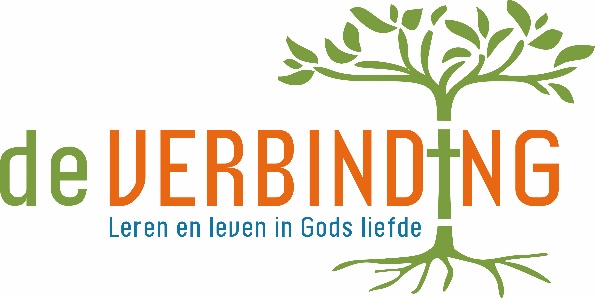 OuderbijdrageBasisonderwijs wordt door de overheid gefinancierd en is dus gratis. De extra activiteiten die op school door de leerkrachten worden georganiseerd, kosten echter wel geld.
De ouderbijdrage is een vrijwillige bijdrage waar we als school verschillende extra activiteiten van kunnen bekostigen.De MR heeft de ouderbijdrage voor dit schooljaar vastgesteld, dit is een wijziging op vorig jaar. We zijn heel blij dat we de kosten enigszins hebben kunnen drukken en de bijdrage iets naar beneden hebben kunnen bijstellen t.o.v. vorig schooljaar.Voor dit jaar bedraagt de ouderbijdrage:De ouderbijdrage betaalt u voor de extra activiteiten van uw kind
Het gaat om leuke activiteiten naast het normale lesprogramma. Een belangrijk onderdeel voor een leuke schooltijd! Deze extraatjes kunnen zonder uw bijdrage niet bestaan!Het geld van deze ouderbijdrage wordt gebruikt voor allerlei activiteiten op school zoals pakjesfeest, vieringen, kerstdiner, Pasen, sportdag, koningsspelen, meesters- en juffendag etc., die zonder deze bijdrage niet bekostigd zouden kunnen worden.Vrijwillig maar niet vrijblijvend
De ouderbijdrage is niet verplicht, maar ook niet vrijblijvend. Want als u niet betaalt, kunnen wij minder activiteiten realiseren. Dit zouden we jammer vinden. Dankzij uw bijdrage kunnen wij de extra activiteiten organiseren. Kunt u niet betalen, neem dan contact op met de directie. Heeft u nog vragen?
Met deze brief geeft de MR inzicht in de vaststelling en besteding van de ouderbijdrage. Heeft u toch nog vragen? U kunt altijd één van de MR-leden aanspreken of uw vraag mailen naar mr@cbsdeverbinding.nl. Vragen worden altijd vertrouwelijk behandeld.Namens de MRBijlage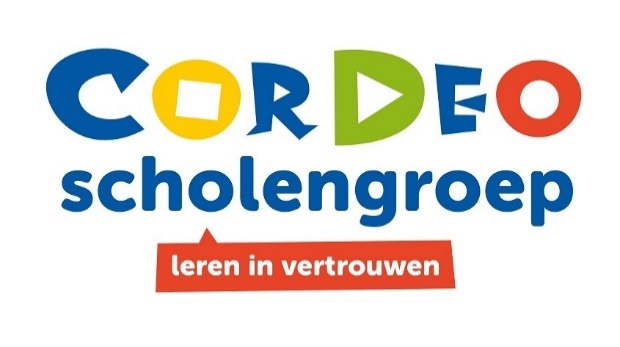 Bestuurlijk informatie voor Cordeoscholen, in aanvulling op de schoolgids.2.1 Identiteit en richting De scholen van CorDeo scholengroep bieden bijbelgetrouw onderwijs. Dit betekent dat we de kinderen dicht bij God willen brengen en Zijn liefde door willen geven aan de mensen om ons heen. De dagopening staat in het teken van gebed en het lezen of vertellen uit de Bijbel. Het verdere verloop van de dagen wordt ook bepaald door het christen-zijn. Statutair is vastgelegd dat alle medewerkers betrokken christenen moeten zijn. Het bestuur van CorDeo scholengroep vindt het belangrijk dat de basishouding van medewerkers bepaald wordt doordat ‘Christus in hen leeft’ (Galaten 2:20).Onze schoolvereniging heeft als doel kinderen onderwijs te laten volgen dat als grondslag de Bijbel heeft. De scholen van CorDeo scholengroep staan niet op zichzelf, maar hebben duidelijke relaties met:• Het gezin. Er loopt een lijn van de opvoeding in het gezin naar de school. We proberen zo veel mogelijk bij elkaar aan te sluiten. Daarom zetten ouders en school zich in om de verwantschap in klimaat tussen gezin en school te realiseren en te garanderen.• De kerk/gemeente. De school heeft van huis uit een band met de kerken. De kerk/gemeente is een belangrijke voedingsbron voor het geloof en het leven daaruit. • De samenleving. De door de overheid gestelde eisen aan het onderwijs hebben tot doel dat leerlingen zodanig gevormd worden, dat zij een bijdrage kunnen en willen leveren aan de opbouw van de samenleving. Het pedagogische aspect daarvan zal op de scholen tot zijn recht moeten komen.Het bestuur hecht er grote waarde aan dat in het gesprek met nieuwe ouders en nieuwe medewerkers, het ‘leven in Christus’ een prominente plaats inneemt. 2.2 Bestuur en directie	College van bestuur (CvB)Het CvB van CorDeo scholengroep vormt het bevoegd gezag van 18 gereformeerde en evangelische basisscholen te weten:De Verbinding te Almere, De Morgenster te Amsterdam, De Regenboog te Amersfoort, Het Zwaluwnest te Amersfoort, De Horizon te Hoogland, De Parel te Amersfoort, ’t Schrijvertje te Apeldoorn, Pieter Jongeling te Arnhem, De Bron te Barneveld, De Triangel te Ede, De Olijfboom te Harderwijk, De Wegwijzer te Hilversum, Het Christal te Leusden, De Open Kring te Nijkerk, De Plantage te Veenendaal, In de Lichtkring te Zeewolde, De Bongerd te Zutphen en tevens SBO De Werf te Amersfoort. College van Bestuur: Arriën Boes. 
Janneke Hoogewerf is bestuurssecretaresse. E-mailadres: info@cordeoscholen.nl. Het bestuurskantoor is gevestigd aan de Burg. de Beaufortweg 16, 3833 AG Leusden. Telefoon: 033-4324258. 2.3 Raad van Toezicht (RvT)De Raad van Toezicht (RvT) is als toezichthouder op het reilen en zeilen van de organisatie en als adviseur en formele werkgever van het College van Bestuur nauw betrokken bij de organisatie. De RvT-leden worden benoemd door de ledenvergadering van CorDeo scholengroep.  De RvT-leden zijn: Gerlof Boersma (voorzitter), Pim Boven, Marjon Welmers en Carmen Zwarteveen. De openstaande vacature voor een vijfde RvT-lid hopen we op korte termijn in te vullen.2.4 Identiteitscommissie (IC)Elke school heeft een identiteitscommissie (IC). Eén of twee afgevaardigden van een IC zijn stemgerechtigd lid van de algemene vergadering van CorDeo scholengroep. Deze AV wordt tweemaal per jaar gehouden. De locatiedirecteur woont als adviseur de vergadering van de IC bij.2.5 DirectiestructuurEen locatiedirecteur (LD) heeft een lokale en een bovenschoolse taak.Wat betreft de lokale taak is de locatiedirecteur het aanspreekpunt en de onderwijskundig leider van de school. Hij/zij is budgetbeheerder van een aantal lokale budgetten en uitvoerder van het lokale personeelsbeleid. Hij/zij is tevens verantwoordelijk voor de uitvoering van de administratieve taken in de school. Samen met de IC draagt hij/zij zorg voor de uitvoering van het lokale toelatingsbeleid van leerlingen.Wat betreft de bovenschoolse taken: bovenschools hebben de directeuren zitting in een managementteam. Dit team staat onder leiding van het College van Bestuur.2.6 Lidmaatschap CorDeo scholengroepLeden van Christelijke Gereformeerde kerken en de Nederlandse Gereformeerde kerken kunnen lid worden van de schoolvereniging CorDeo. Via de plaatselijke ledenvergadering hebben zij inspraak in het lokale beleid (via de identiteitscommissie) en het beleid van CorDeo scholengroep als het gaat om bijvoorbeeld statutenwijziging, identiteitsverklaring voor leerkrachten en benoeming van de Raad van Toezicht (via de Algemene Vergadering). In schooljaar 2023-2024 besluit de AV over aanpassing van de lidmaatschapscriteria voor de vereniging. De contributie voor 2023-2024 is door de ledenvergadering vastgesteld op €37,50 per jaar. Als per automatische incasso wordt betaald, geldt een korting van €2,50 en is het bedrag €35,00 per jaar. Deze verenigingsbijdrage is niet verplicht. We gebruiken dit budget voor het Bijbelonderwijs op de CorDeo scholen. 2.7 MR en GMRLokaal functioneert een medezeggenschapsraad (MR) die bestaat uit een oudergeleding en een personeelsgeleding (minimaal twee leden van elke geleding). Medezeggenschap volgt zeggenschap. De MR overlegt met de locatiedirecteur en/of de identiteitscommissie over zaken waar zij medezeggenschap over heeft. Op verenigingsniveau is een gemeenschappelijke medezeggenschapsraad (GMR) ingesteld. Voor de GMR is het CvB de gesprekspartner. Het e-mailadres van de GMR is  gmr@cordeoscholen.nl. Meer informatie over de GMR vindt u op https://cordeoscholen.nl/over-cordeo/gmr/. Zowel de MR als de GMR hebben het recht op informatie en initiatief, het recht op instemming en het recht op advies. In de bijbehorende reglementen is vastgelegd op welke terreinen de genoemde rechten gelden.2.8 CorDeo OnderwijsPunt
Binnen CorDeo hebben we een ambulante dienst – CorDeo OnderwijsPunt – met ambulant begeleiders, orthopedagogen en leerkrachtcoaches. CorDeo OnderwijsPunt levert diensten aan de scholen, bijvoorbeeld in de vorm van orthopedagogen en ambulant begeleiders. Inzet van het OnderwijsPunt is altijd op verzoek van de school. Samen streven we naar goed en passend onderwijs op- en door de school zelf: wat kunnen we doen zodat zoveel mogelijk kinderen een passende plek op onze scholen hebben? De scholen ontvangen van de samenwerkingsverbanden Passend Onderwijs een financiële ondersteuning ten behoeve van de Intern begeleiders voor het werken aan en met afstemmingsplannen.Ook kan trajectbegeleiding worden ingezet om leerkrachten te ondersteunen bij hun werk met zorgleerlingen. Het algemene e-mailadres hiervoor is passendonderwijs@cordeoscholen.nl. 
2.9 Sociale veiligheid | interne vertrouwenspersoon | externe vertrouwenspersoonDe school wil graag een plek zijn waar kinderen en ook de leerkrachten zich veilig kunnen voelen. De medewerkers in de school doen er alles aan om dit gevoel van veiligheid optimaal te laten zijn. Toch kunnen er zich situaties voordoen waarbij het gevoel van veiligheid er niet is. Denk daarbij aan ernstig pesten, geweld, of (seksuele) intimidatie.  Er is op elke school een interne vertrouwenspersoon die speciaal voor deze situaties is aangesteld en waar u of uw kind mee in contact kan komen. Soms is het lastig om te zien welke weg bij een klacht of opmerking het beste bewandeld kan worden. De interne vertrouwenspersoon kan u daarbij helpen en brengt u zo nodig in contact met de externe vertrouwenspersoon. Zij kan zo nodig helpen bij het formuleren van een klacht. U kunt ook rechtstreeks contact opnemen met de externe vertrouwenspersoon. De externe vertrouwenspersoon bespreekt met u de mogelijkheden en kan ook in overleg met de school proberen maatregelen te treffen waardoor de veiligheid terugkeert.Sociale onveiligheid door pestenAls uw kind wordt gepest of u heeft vernomen dat een ander kind wordt gepest, dan kunt u dit melden bij de leerkracht van uw kind. De leerkracht kan dit bespreken met ‘aanspreekpunt pesten’ van onze school (dit is een juf of meester die als taak interne vertrouwenspersoon is). Hij/zij zal de leerkracht adviseren hoe een plan van aanpak te maken. De leerkracht is en blijft het eerste en vaste aanspreekpunt wanneer er sprake is van pesten. Een ‘aanspreekpunt pesten’ komt in beeld wanneer ingezette interventies niet het gewenste resultaat opleveren. Zowel leerlingen als ouders/ verzorgers en collega’s kunnen een beroep op hem/haar doen. Hij/zij zal samen met de betreffende leerling(en), de betreffende ouders/verzorgers en de betreffende leerkracht(en) het pestprobleem in kaart brengen en op zoek gaan naar oplossingen. Wanneer u klachten heeft over pestgedrag kunt u dus allereerst contact opnemen met de eigen leerkracht. Daarna is het mogelijk om contact op te nemen met een interne vertrouwenspersoon en/of met de directeur. Een interne vertrouwenspersoon kan zorgen voor eerste opvang en kan u, indien nodig, doorverwijzen naar de externe vertrouwenspersoon. Zowel ouders als kinderen kunnen een beroep doen op de interne én externe vertrouwenspersoon. Zij zijn verplicht om uw melding of klacht vertrouwelijk te behandelen. Wanneer het niet lukt om gezamenlijk tot een oplossing te komen, dan kunt u zich wenden tot de klachtencommissie.Interne vertrouwensperso(o)n(en) van de school:Naam: tijdelijke vacaturee-mail:mobiel:Externe vertrouwenspersoon:
Tanja van der Vinne
e-mail: t.vandervinne@viaa.nlmobiel: 06-129533022.10 Klachtencommissie
Als u ergens niet tevreden over bent, gaat u in de eerste plaats naar de persoon die daar direct bij betrokken is. Als het probleem niet is opgelost, kan de opmerking of klacht worden voorgelegd aan de IB’er voor leerlingzaken, aan de directie, de vertrouwenspersoon of via de klachtencommissie aan het College van Bestuur. Het bestuur is aangesloten bij de landelijke Klachtencommissie voor het gereformeerd onderwijs.Wanneer de klacht om mogelijk strafbare feiten gaat, kan de vertrouwenspersoon u steunen bij het doen van aangifte bij politie en justitie.Overigens hebben personeelsleden van school meldplicht en heeft het bevoegd gezag (College van Bestuur) aangifteplicht wanneer er vermoeden is van een seksueel misdrijf.De volledige klachtenregeling (met een toelichting erbij) is op school in te zien. De regeling staat ook op de website van CorDeo scholengroep (https://cordeoscholen.nl/klachtenregeling/). 
Adres klachtencommissie: Klachtencommissie p/a GCBO, Postbus 82324, 2508 EH Den Haag.2.11 Verzekering
Via besturenorganisatie Verus heeft het bestuur voor de school een aansprakelijkheidsverzekering afgesloten. Deze verzekering dekt de aansprakelijkheid van schoolbestuurders, personeelsleden en ouderparticipanten voor zover zij handelen als bestuurder, personeelslid of ouder (bijv. als overblijfmoeder, leesmoeder, begeleider tijdens een schoolreisje enz.). 
De kinderen zijn niet verzekerd. Wanneer een leerling schade veroorzaakt en daarvoor aansprakelijk is, valt dit niet onder de aansprakelijkheid verzekering van de school. De schade kan worden verhaald op de ouder(s) van het schadeveroorzakende kind. De meeste ouders hebben hiervoor een gezins-WA- verzekering afgesloten. De schade wordt wel door de school aansprakelijkheid verzekering gedekt, wanneer schade (mede) te wijten is aan nalatigheid van bijvoorbeeld een pleinwacht. Ook is niet verzekerd de schade, die ontstaat na een ongeval. 2.12 Sponsoring
Om aan extra middelen te komen kan de school aan sponsoring doen. Twee duidelijke regels zijn dat bij eventuele tegenprestatie door het bedrijf geen gebruik gemaakt wordt van het inschakelen van kinderen en dat de MR gekend moet worden in de besluitvorming. Niet elk bedrijf komt in aanmerking voor sponsoring. Er zal daarbij duidelijk rekening gehouden worden met het eigen karakter van de school.2.13 Burgerschapsvorming 
Onderwijs heeft kwaliteit wanneer leerlingen optimale ontwikkelmogelijkheden krijgen die hen in staat stellen zich goed te verhouden tot hun naaste en tot de samenleving in het licht van Gods Koninkrijk. Het is onze visie dat onderwijs erop gericht moet zijn om kinderen te helpen opgroeien tot zelfstandige, sterke, maatschappijbewuste en -kritische wereldburgers, die tegelijk burgers van het Koninkrijk van Jezus zijn. Om die reden geven we christelijk basisonderwijs aan onze leerlingen, waarbij we naast de basisvakken rekenen, lezen en taal ook aandacht hebben voor geloofsonderwijs, onderzoekend leren en een rijk cultuuraanbod [aanpassen aan eigen schoolvisie!]. We willen ons onderwijs zo inrichten dat leerlingen steeds zelfstandiger en meer vanuit eigenaarschap leren in onze school. Op die manier willen we bijdragen aan een betere wereld voor onszelf en onze naasten. Uiteraard sluiten we hierbij aan bij de kerndoelen die de overheid heeft geformuleerd voor het burgerschapsonderwijs (kerndoel 34 t/m 39). 

Uit de Bijbel leren we van Jezus om onze naaste lief te hebben, net zo lief als onszelf. Hieraan schenken we ruime aandacht vanuit ons pedagogisch beleid: we stimuleren gedrag dat op een goede manier gericht is op anderen, maar leren onze leerlingen ook zichzelf te waarderen: doe als jezelf. We gebruiken de Kanjertraining (aanpassen aan eigen schoolsituatie!) om ons daarin te ondersteunen en ons een gezamenlijke taal te geven.

Burgerschap heeft voor ons een dubbele lading: niet alleen zijn onze leerlingen burger van Nederland, maar we zijn samen ook burgers van een Koninkrijk voorbij deze aarde: Gods nieuwe wereld. Wij geloven dat dat koninkrijk nu al begonnen is en dat we daarin een taak hebben, tot eer van onze Koning.

Omdat burgerschap in veel aspecten doorwerkt staat het niet als los vak op de kalender, maar is het verweven in verschillende vakken. Onze school heeft ervoor gekozen om de kinderen te onderwijzen binnen een eigen ‘veilige’ setting vanuit de visie dat de opvoeding thuis ondersteund wordt door het onderwijs op school en in de kerkelijke gemeenten. Deze setting brengt met zich mee dat de kinderen op onze school nauwelijks natuurlijke ontmoetingen hebben met kinderen die een andere levensbeschouwing hebben. 
Daarom doen we aan burgerschapsvorming met bijzondere aandacht voor de relatie tussen eigenheid van onderwijs op basis van christelijke levensbeschouwing en als voorbereiding op het participeren in een plurale, multiculturele en multireligieuze samenleving. Juist omdat onze kinderen de waarde leren van het christelijke geloof, kunnen ze ook beseffen dat andere geloofsovertuigingen voor anderen evenzeer van waarde zijn. In potentie creëert dit meer begrip voor andere religies dan wanneer je de waarde van religie niet persoonlijk hebt leren kennen.Vanuit dit uitgangspunt gaan we met name in de bovenbouw op zoek naar ontmoetingen binnen de samenleving om op die manier de kinderen te leren hoe ze binnen de maatschappij hun eigen plek kunnen krijgen. We zoeken naar evenwichtige verhouding tussen aanpassingsgerichtheid (zich voegen naar het algemeen belang, de gelden regels, de gemeenschap) en het leren kritisch en zelfstandig na te denken over de eigen gemeenschap(pen), de samenleving en de eigen rol daarin. Op onze school leren we de kinderen om navolgers te worden van Jezus. Jezus had ook  oog voor de mensen in moeilijke omstandigheden. Als we dit vertalen naar onze tijd, dan zou dat bijzondere aandacht betekenen voor zwervers, daklozen, verslaafden en fraudeurs.Binnen onze visie op burgerschap willen werken aan de attitude om Jezus na te volgen.  

Binnen onze school betrekken we kinderen actief bij de samenleving waar ze deel vanuit maken, zodat ze zich verantwoordelijk gaan voelen voor de wereld om hen heen. Dit begint al in hun eigen groep en wordt verder doorontwikkeld richting school en samenleving.Burgerschapskunde brengt onze jonge burgers basiskennis, vaardigheden en attitude bij die nodig zijn om een actieve rol te kunnen spelen in de eigen leefomgeving en in de samenleving. Het gaat er dus om dat leerlingen niet alleen verantwoordelijk leren zijn voor zichzelf maar ook voor hun omgeving en het algemeen belang. Democratie heeft een eigen blik in het politieke stelsel; het maakt mogelijk dat iedere burger een bijdrage kan leveren aan bestuur van de samenleving.
 Binnen dit kader vinden we het belangrijk dat kinderen kennis krijgen van begrippen als: gelijkheidsbeginsel, vrijheidsbeginsel, mensenrechten en rechtssysteem. Daarnaast is het belangrijk voor de jonge burgers om democratische procedures (meerderheid, minderheid, parlementaire democratie) te leren kennen.
 Kinderen oefenen bij ons op schoolvaardigheden als informatie verwerken, de dialoog zoeken, debatteren en presenteren in een soort minidemocratie. 
Op deze manier wordt een attitude gevormd waar bij de begrippen: respect, vertrouwen, solidariteit en verantwoordelijkheid een plek krijgen.De jonge burger leert op school om z’n eigen plek te verwerven en behouden binnen de samenleving waar hij/zij deelgenoot van is.2.14 Leerlinggegevens en privacyOp school verzamelen we veel gegevens van leerlingen. Dit is nodig om goed onderwijs te kunnen geven: zo kunnen we bijvoorbeeld zien hoe een leerling, klas of onze school zich in de loop van de jaren ontwikkelt. Daardoor kunnen we ons onderwijs verbeteren en de leerling bijvoorbeeld een passend advies voor het Voortgezet Onderwijs geven. In sommige gevallen is het nodig om (een deel van) de leerlinggegevens te delen met anderen. Hierbij kunt u denken aan het Cito, ParnasSys (ons leerlingvolgsysteem), de school voor Voortgezet Onderwijs en het samenwerkingsverband voor passend onderwijs. Omdat het verzamelen en delen van deze gegevens nodig is voor het verzorgen van goed onderwijs, is dit wettelijk toegestaan. Wel kunt u altijd een verzoek indienen om te zien met welke informatie we verzamelen en met wie we dit delen. Na inzage kunt u een verzoek tot wijziging indienen als de gegevens onjuist zijn of niet relevant voor het verzorgen van goed onderwijs. De uitgebreide regeling kunt u vinden in ons Privacyreglement verwerking leerlinggegevens, dat u op school kunt inzien. In dit reglement staat beschreven hoe wij met leerlinggegevens omgaan. In de bijlage van dit reglement vindt u een overzicht van mensen en instanties die toegang hebben tot de gegevens. Voor gebruik van gegevens die niet noodzakelijk zijn voor het geven van goed onderwijs en vervullen van onze wettelijke plichten – denk bijvoorbeeld aan het opslaan en delen van foto's – wordt altijd vooraf toestemming gevraagd. Meer informatie en contactgegevens vindt u op https://cordeoscholen.nl/privacy/. 2.15 Doorstroomtoets groep 8In februari 2022 is het wetsvoorstel doorstroomtoetsen aangenomen. Deze nieuwe wet regelt dat met ingang van schooljaar 2023-2024 één centrale aanmeldweek komt. Het ministerie van OCW schrijft dat hierdoor ‘alle leerlingen evenveel kans op een plek op de school van hun voorkeur, passend bij het schooladvies’ krijgen. Relevante data:Tussen 10 en 31 januari ontvangen leerlingen hun voorlopig schooladvies.In de eerste of tweede week van februari maken leerlingen de doorstroomtoets. Uiterlijk 15 maart ontvangen de scholen de uitslag van de doorstroomtoets.Uiterlijk 24 maart ontvangen leerlingen en ouders het definitieve schooladvies. Tussen 25 maart en 31 maart melden alle leerlingen zich, met hun definitieve advies, aan op de middelbare school. Let op! Dit geldt niet voor leerlingen die doorstromen naar het voortgezet speciaal onderwijs. Vanaf schooljaar 2023/2024 zal tijdens de genoemde centrale aanmeldweek voor het voortgezet onderwijs het schooladvies naar boven worden bijgesteld wanneer de leerling de doorstroomtoets beter gemaakt heeft. Zo draagt de toets bij aan een soepele overgang naar het voortgezet onderwijs en ook aan meer kansengelijkheid.NaamVerantwoordelijkheidAandachtsgebiedJeanine van DijkTeamleider, eindverantwoordelijk voor de onderwijsorganisatieGr. 1 t/m 4 & onderwijsassistentenSabrine KleinTeamleider, eindverantwoordelijk voor de onderwijsorganisatieGr. 5 t/m 8 & onderwijsassistentenHilly HakkersIntern begeleider, eindverantwoordelijk voor het onderwijsGr. 1 t/m 8 & onderwijsassistentenFrank NeerhofIntegraal verantwoordelijkHele teamGroep MaandagDinsdagWoensdagDonderdagVrijdag1 ASandySandyXAnalyAnaly1 BNienkeNienkeXMartinMartin2DinekeDinekeXElmaElma3JeanineJeanineLianneLianneLianne4 Karin B. Karin B.MirjamMirjamMirjam5EvaEvaEva/MinkeMinkeMinke6JorianneJorianneJoyceJoyceJoyce7SjoukjeSjoukjeSabrineSabrineSjoukje8Jorelijn JorelijnJorelijnJorelijnGerdaFunctieNaamDagen Interim-directeur*Frank Neerhof
*in het eerste tijdvak na de zomervakantie word een vacature geplaatstmaandag, woensdag, vrijdagIntern Begeleider Hilly Hakkersmaandag, dinsdag, woensdag, donderdagTeamleider (gr. 1 t/m 4)Jeanine van DijkdonderdagTeamleider (gr. 5 t/m 8)Sabrine KleindinsdagAdministratief medewerker Tirza Meulmeesterdinsdag, woensdag, donderdag (vanaf 01-10-2023)TaalcoördinatorMirjam Droogverspreid over woensdag, donderdag en vrijdagRekencoördinatorKarin van der WoerddonderdagCoördinator Hoogbegaafdheid (gr. 1 t/m 5)Dineke KoffemanwoensdagCoördinator Hoogbegaafdheid (gr. 6 t/m 8)Analy MeijerdinsdagKanjercoördinatorEva van RoekelGymleerkracht (gr. 1 en 2)Analy Meijer en Elma Kosterdonderdag Gymleerkracht (gr. 3 t/m 8)Stan Sietsmawoensdag en donderdagOnderwijsassistentRuben Vissermaandag, dinsdag, donderdag, vrijdagOnderwijsassistentNaomi Koelewijnmaandag, dinsdag, donderdag OnderwijsassistentMartin Touwnaaringezet voor groep 1BVaste invalleerkrachtHerman Bruinenbergwisselend Vaste invalleerkrachtRieneke TalsmawisselendGroepen 1 & 2Groepen 3 t/m 8Maandag8:30 – 14:008:30 – 14:00Dinsdag8:30 – 14:008:30 – 14:00Woensdagvrij8:30 – 14:00Donderdag8:30 – 14:008:30 – 14:00Vrijdag8:30 – 14:008:30 – 14:00SchooljaarSchoolgemiddeldeLandelijk gemiddelde2020-2021530.3534.52021-2022536,9534,82022-2023535,7534,92020-20212021-20222022-2023Praktijkonderwijs-22VMBO BL222VMBO KL211VMBO TL422VMBO TL met LWOO---VMBO TL / HAVO-12HAVO742HAVO/VWO-35VWO8671e en 2e kind€ 68,50 per kind3e kind en verder€ 56,75,- per kindSchoolkamp (groep 8)€70,- per kindOuders ontvangen t.z.t. een brief hierovervoor de kerstvakantie100% van de Activiteiten*tussen de kerstvakantie en de meivakantie50% van de Activiteiten* + kosten voor het schoolreisjena de meivakantieAlleen de kosten van het schoolreisjeActiviteiten (behalve schoolreisje)Schoolreisje(groep 1 t/m 7)Totaal1e en 2e kind€ 23,50 per kind€ 45,- per kind€ 68,50 per kind3e kind en verder€ 11,75,- per kind€ 45,- per kind€ 56,75,- per kindSchoolkamp (groep 8)€70,- per kind